Math    2018				VJMJ				Mrs. McGraw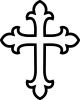 Snapshot Research Project			List of Famous MathematiciansAlbert the Great					ArchimedesBacon (Roger)					EratosthenesEuclid							FibonacciGalileo						GaussGermain (Sophie)					GoldbachHewitt (Gloria)					LeibnitzLovelace (Ada)					MendelPascal							PythagorasTartaglia						 Hidden Figures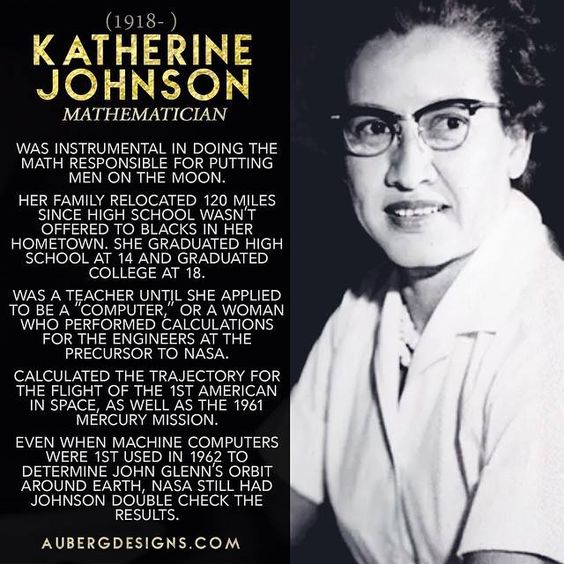 10+ facts make up a “snapshot” of your famous mathematician!  Where and when they livedPersonal / Religious  / Family informationEducation informationTheir interests / fun facts / etc.  Perhaps they were the “first” to do something, invent something, etc.  Most important facts:  identify and explain (as best you can) their major contribution(s) to mathematics and/or other fields – and what impact this has had on the world – even todayHere’s what is required for your small poster and presentation:Please be prepared to make a 3 – 5 minute presentation to the class on Wednesday, Jan 31 about your mathematician.  You will use your poster as a reference.Prepare a poster worthy of displaying in the hallway about your famous mathematician.  Make it fun, colorful, add pictures, be creative, but ensure the poster includes the required elements listed above (#1-7).  The poster should grab the attention of people in the hallway and quickly educate them on your famous mathematician.With your parents’ permission, the following are helpful websites:www.storyofmathematics.comwww.cybersleuth-kids.comhttp://www.thomism.org/history/catholic_scientists.htmlhttp://www.kidsmathgamesonline.com/facts/famousmathematicians.htmlhttp://www.famous-mathematicians.com/